INDICAÇÃO Nº 4153/2017Sugere ao Poder Executivo Municipal e aos órgãos competentes, proceder com limpeza de área, roçagem de mato, poda de árvores e conservação em toda a extensão da Rua Florêncio de Abreu no bairro Parque Residencial Frezarin.  Excelentíssimo Senhor Prefeito Municipal, Nos termos do Art. 108 do Regimento Interno desta Casa de Leis, dirijo-me a Vossa Excelência para sugerir que, por intermédio do Setor competente, seja realizada a limpeza de área, roçagem de mato, poda de árvores e conservação em toda a extensão da Rua Florêncio de Abreu no bairro Parque Residencial Frezarin, neste município. Justificativa:Munícipes procuraram este vereador, buscando por providências quanto à possibilidade de realizar os serviços de limpeza de área, roçagem de mato, poda de árvores e conservação em toda a extensão da via acima mencionada.Neste local são constantes as reclamações dos moradores, não somente da rua, mas de todo o bairro, quanto aos diversos serviços necessários, haja vista que no local há terrenos da municipalidade que se encontram com acúmulo de lixo e entulho, tornando-os criadouro de animais peçonhentos.Palácio 15 de Junho - Plenário Dr. Tancredo Neves, 27 de abril de 2017.Antonio Carlos RibeiroCarlão Motorista-vereador-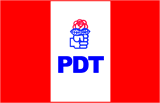 